2019 Bell Choir Summer Camp!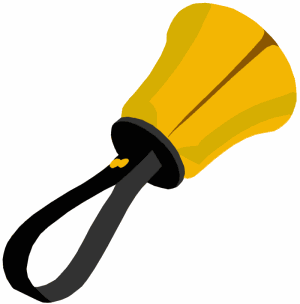 WHAT:		A chance to learn about English Handbells and learn to ring 	in a bell choir.WHEN:		Monday 7/22 through Friday 7/26WHERE:	Eureka First United Methodist Church, at the corner of F and Del Norte streets.WHO:		Aspiring musicians!  This camp is open to students and adults who want to try a		new instrument.  We ask that students be at least 10 years old.  Due to the short		time frame to prepare for our concert, a basic familiarity with reading music is necessary.TIME:		9:00 am to 12:00 noon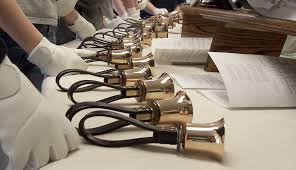 ACTIVITIES:	Campers will learn how to ring handbells, including various special techniques; we will play rhythm and music notation games; we will rehearse and prepare a musical program for families and friends; we will make new friends and share fun and laughter!!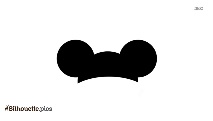 THEME:	Disney music is our theme this year.  So grab your “ears” and get ready for some fun! CONCERT:	Our culminating activity will be a summer bell choir concert on Friday evening, July 26, for family and friends.  In addition to the summer camp ringers, the Bella Norte Bells will also be		performing a few numbers.  The concert will be at 7:00 pm in the sanctuary.*This bell choir camp is offered at no cost to attendees.NEW THIS YEAR: The afternoon session for more advanced bell ringers will focus on learning some 12-bell pieces that we can then play at a senior center on Friday afternoon.  We will also share our tunes at the concert.Time of the afternoon sessions TBD, depending on interest.RSVP:		In order to plan music, etc, please contact Linda Dionne at 707.497.6554 or		408.406.3738 to make a reservation.  Campers need to be able to attend all		5 days, as well as perform in the evening concert.LET’S MAKE SOME BEAUTIFUL MUSIC!! 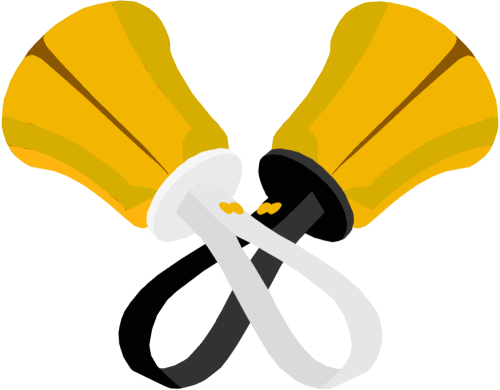 